Employee Notification of Workplace Accident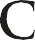 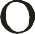 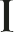 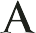 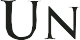 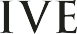 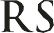 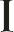 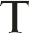 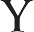 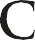 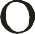 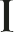 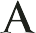 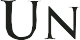 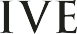 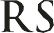 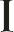 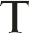 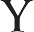 To be completed immediately after a workplace accident for workers’ compensation benefitsEmployee InformationTo be completed by the employee (if possible)   Last Name:   	First Name:  	UNI:  	Best phone number to reach you:	                                                Employee Affiliation/Type:	Did you tell your supervisor of the injury/illness? Yes      NoDepartment:  	                    Job Title:                                                                     HR Departmental Contact (if known): 	                                                                                             HR Departmental Contact email (if known):                                                                                              Accident Information                  	         Please answer all questionsDate of injury/illness (mm/dd/yyyy): 	Time you started work:     	 AM	PMTime of injury/illness:      AM 	PMLocation (building, room) where injury/illness occurred:  	How did the incident occur / what task were you engaged in at the time injury/illness began?   	Type of InjuryIf Exposure, Select Type:Dermal (Skin)InjectionInhalationIngestionIf other, please describe:Nature of InjuryPlease Select:Lab Accident? Yes 	 NoDescription (if not above):Body Part  Right Side           Left SideDescription (if not above):Were you seen in an emergency room? Yes	NoWere you in contact with blood or bodily fluids? YesWere you harmed by a sharp object?	Yes	NoWere you hospitalized overnight as an inpatient? Yes 	NoNo	What object directly harmed you?  	To whom did you report the accident? (Name):   	Date reported (mm/dd/yyyy):	    Time reported: ______________   Witness name (if known):                   	Witness’ email:  	  Witness' phone:                                                                      	SignatureI CERTIFY THAT THE ACCIDENT INFORMATION PROVIDED ABOVE IS TRUE.Completed by Employee        Completed by Employer           If completed by employer, state your name and relationship to the employee:Signature:                                                                                                              Date (mm/dd/yyyy): Submitting Your Accident ReportThis form is only complete after it has been submitted to Leave Management, Environmental Health and Safety, and either your HR Departmental contact or your Supervisor.Please submit this form by scanning and sending it to leavemanagement@columbia.edu and occusafety@columbia.edu